Inscripción escuela de vóley playa 2018: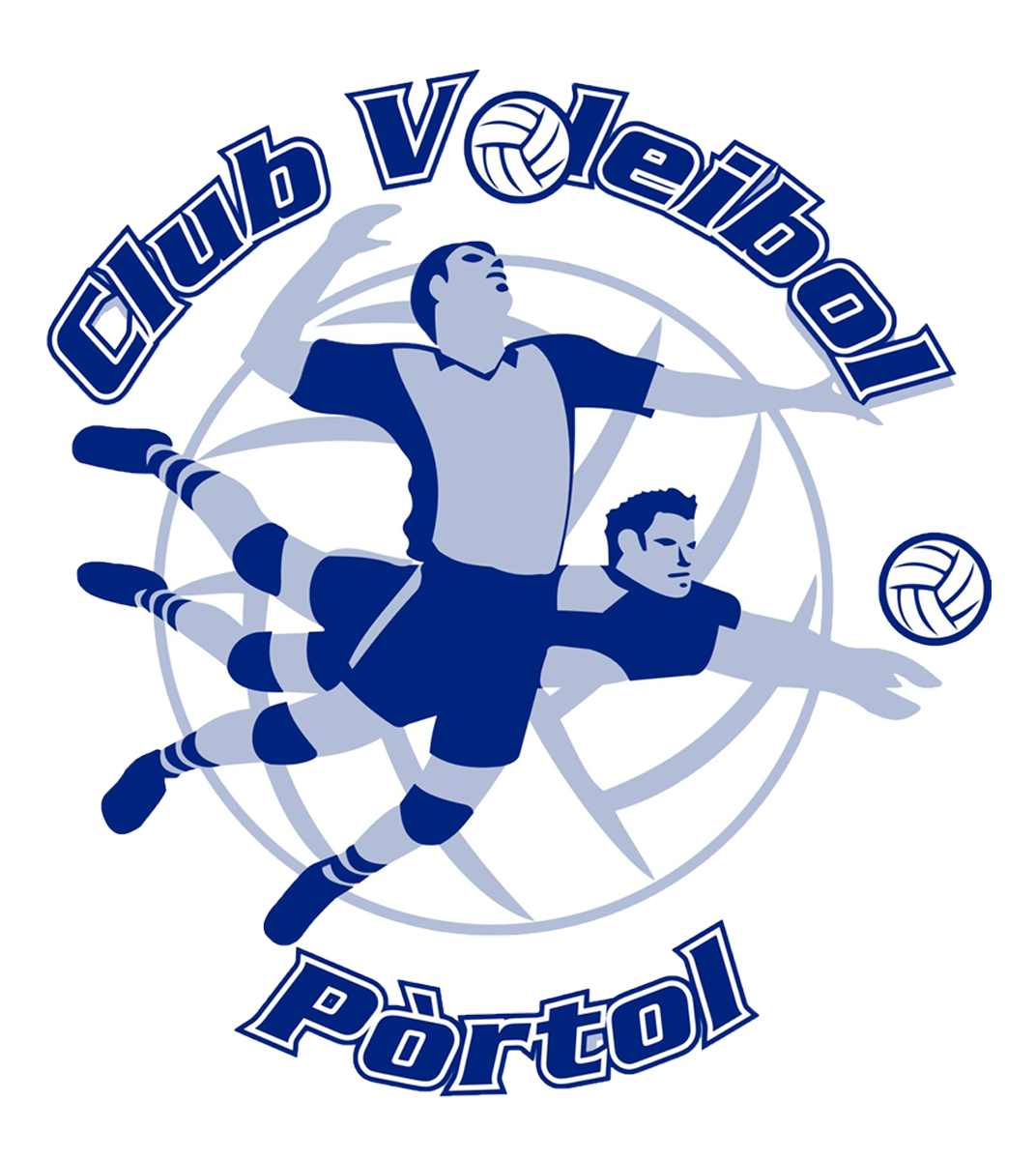 ¡Bienvenidos al documento para la inscripción a la escuela de vóley playa 2018! Es muy importante rellenar este formulario rigurosamente y con atención debido a que la información que se pide es muy importante.  ¡Muchas gracias de antemano!**Campos obligatorios para rellenar.¡Muchas gracias por su colaboración! Nos vemos en las pistas de vóley playa  Te dejamos aquí la dirección exacta: - Carrer de Josep Verd-Metge 2, 07141 Pòrtol, Illes Balears.A continuación, ponemos el número de cuenta del Club en el que se tiene que hacer el ingreso para que la inscripción se haga efectiva: Concepto: Escuela de vóley playa y nombre del jugador/a con los apellidos. Número de cuenta: ES45 2038 3396 6260 0000 7206¡Muchas gracias!Salutaciones,Club Voleibol PòrtolNombre del jugador/a**:Apellidos del jugador/a**:Fecha de nacimiento**:DNI:Población**:Código postal:Nombre de la madre/tutora:Tel. Móvil madre/tutora:Nombre del padre/tutor:Tel. Móvil padre/tutor:Correo electrónico**:Club del que proviene:Duración de la escuela**:***Indicar los meses en los cuales se quiere cursar la escuela de vóley playa***(Los meses totales son de junio a agosto)Observaciones (alergias, lesiones importantes, medicación...):Comentarios (Cualquier observación que quieran hacer o petición):